PEREIRAPereira es una ciudad y municipio de la República de Colombia, capital del departamento de Risaralda. Es la ciudad más poblada de la región del Eje cafetero, cuenta con más de 464 719 habitantes y conforma el Área Metropolitana de Centro Occidente, junto con los municipios de Dosquebradas y La Virginia. Está ubicada en la región centro-occidente del país, en el valle del río Otún en la Cordillera Central de los Andes colombianos.Como capital del departamento de Risaralda, Pereira alberga las sedes de la Gobernación de Risaralda, la Asamblea Departamental, el Tribunal Departamental, el Área Metropolitana y la Fiscalía General. También se asientan en ella numerosas empresas públicas e instituciones y organismos del estado colombiano. Por estar en el centro del Triángulo de oro (Bogotá, Medellín y Cali), ha cobrado gran relevancia, especialmente en el ámbito del comercio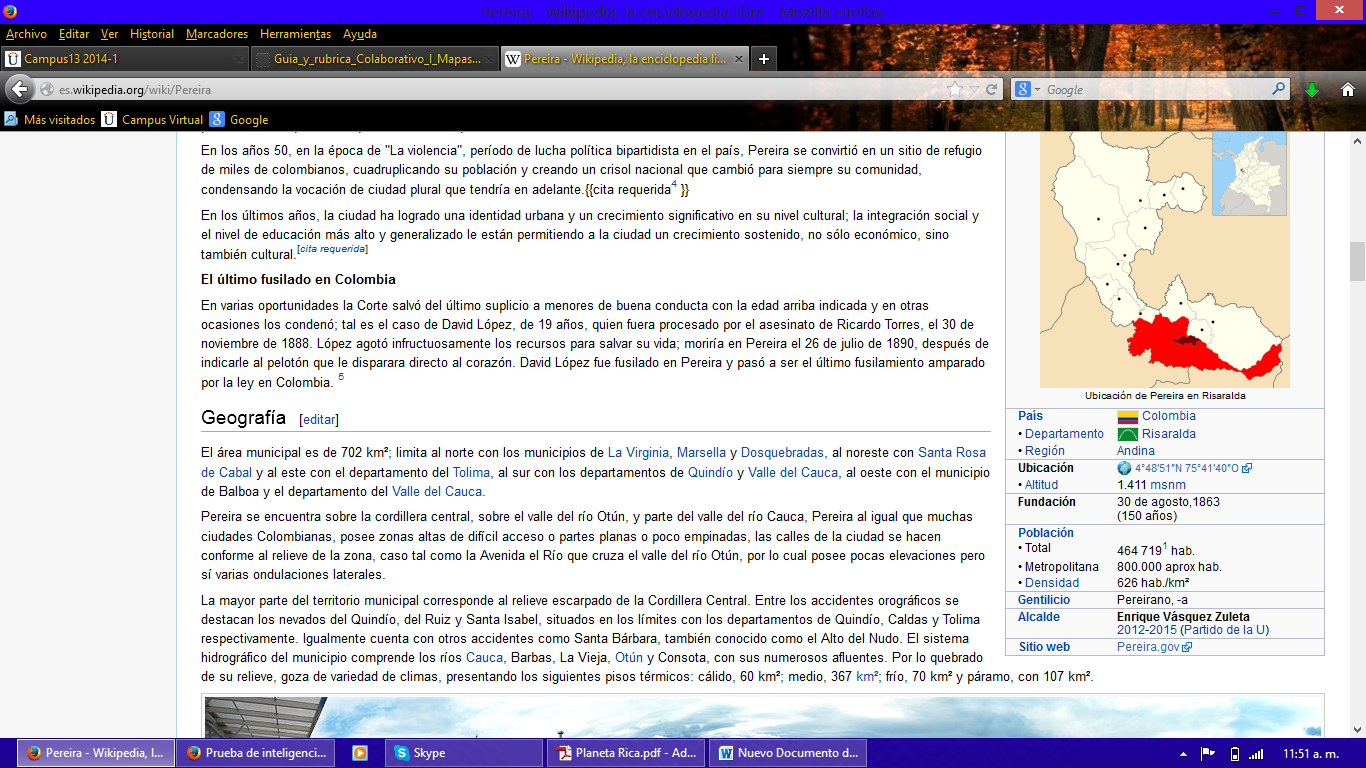 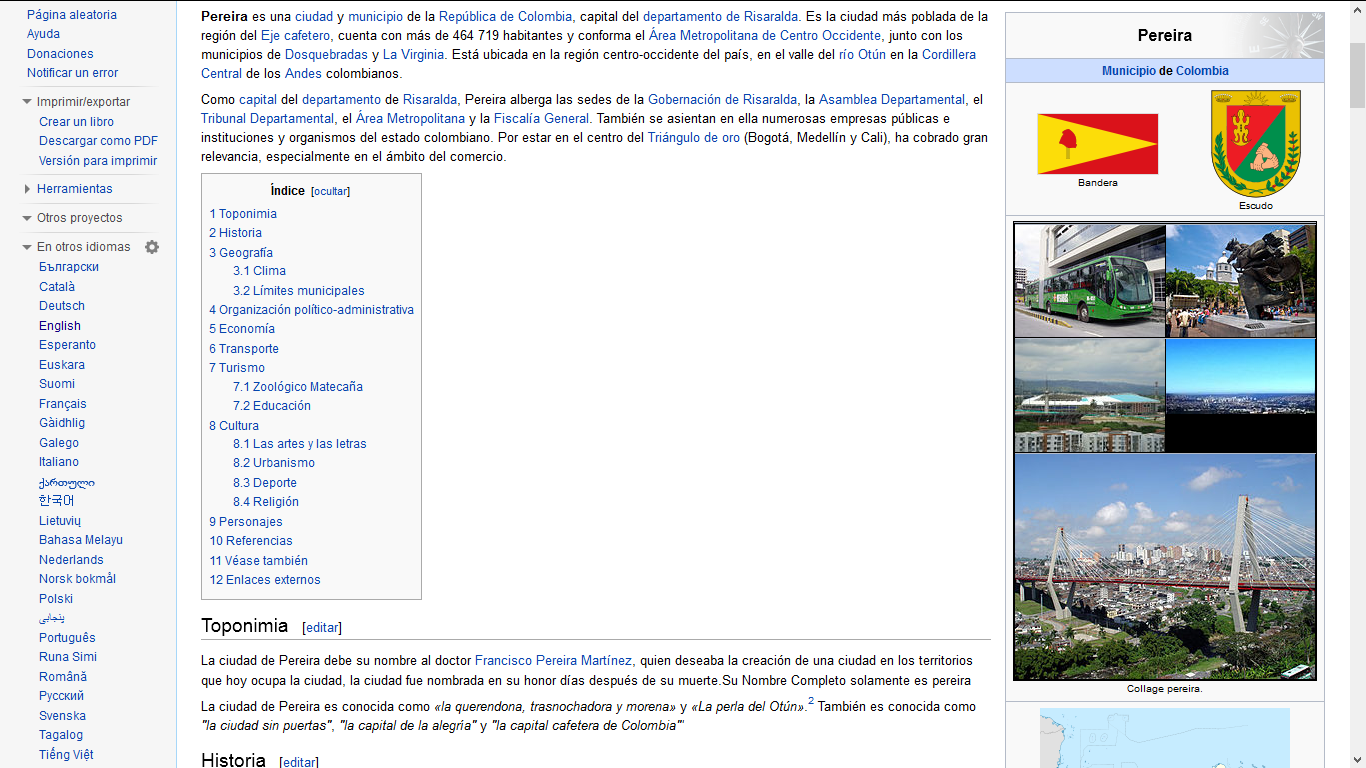 